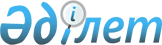 Об утверждении Положения о Комитете казначейства Министерства финансов Республики Казахстан
					
			Утративший силу
			
			
		
					Приказ и.о. Министра финансов Республики Казахстан от 22 августа 2019 года № 911. Отменен приказом Первого заместителя Премьер-Министра Республики Казахстан – Министра финансов Республики Казахстан от 22 января 2020 года № 53
      Сноска. Отменен приказом Первого заместителя Премьер-Министра РК – Министра финансов РК от 22.01.2020 № 53.
      В соответствии с постановлением Правительства Республики Казахстан от 24 апреля 2008 года № 387 "О некоторых вопросах Министерства финансов Республики Казахстан" ПРИКАЗЫВАЮ:
      1. Утвердить прилагаемое Положение о Комитете казначейства Министерства финансов Республики Казахстан.
      2. Признать утратившими силу некоторые приказы Министерства финансов Республики Казахстан согласно приложению к настоящему приказу.
      3. Комитету казначейства Министерства финансов Республики Казахстан в установленном законодательством порядке обеспечить:
      1) направление копии настоящего приказа на государственном и русском языках в Республиканское государственное предприятие на праве хозяйственного ведения "Институт законодательства и правовой информации Республики Казахстан" Министерства юстиции Республики Казахстан для официального опубликования и включения в Эталонный контрольный банк нормативных правовых актов Республики Казахстан; 
      2) размещение настоящего приказа на интернет-ресурсе Министерства финансов Республики Казахстан.
      3. Настоящий приказ вводится в действие со дня его подписания. Положение о Комитете казначейства Министерства финансов Республики Казахстан Глава 1. Общие положения
      1. Комитет казначейства Министерства финансов Республики Казахстан (далее – Комитет) является ведомством Министерства финансов Республики Казахстан, осуществляющим в пределах компетенции центрального исполнительного органа реализационные и контрольные функции в сфере исполнения республиканского бюджета и обслуживания исполнения местных бюджетов, Национального фонда Республики Казахстан, Фонда компенсации потерпевшим.
      2. Комитет осуществляет свою деятельность в соответствии с Конституцией и законами Республики Казахстан, актами Президента и Правительства Республики Казахстан, иными нормативными правовыми актами, а также настоящим Положением.
      3. Комитет является юридическим лицом в организационно-правовой форме республиканского государственного учреждения, имеет печати и штампы со своим наименованием на государственном языке, бланки установленного образца, а также, в соответствии с законодательством, счета в органах казначейства Министерства финансов Республики Казахстан и иные счета в случаях, предусмотренных Бюджетным кодексом Республики Казахстан, международными договорами, ратифицированными Республикой Казахстан.
      4. Комитет имеет территориальные органы, являющиеся юридическими лицами, в форме республиканского государственного учреждения, создаваемые и упраздняемые Правительством Республики Казахстан, к которым относятся: Департаменты казначейства по областям, городам республиканского значения, столицы, районные, городские, районные в городах управления казначейства, подконтрольные и подотчетные Комитету.
      5. Комитет вступает в гражданско-правовые отношения от собственного имени.
      6. Комитет по вопросам своей компетенции в установленном законодательством порядке издает правовые акты индивидуального применения, оформляемые приказами председателя Комитета или лица, исполняющего его обязанности.
      7. Структура и лимит штатной численности Комитета утверждаются в соответствии с действующим законодательством Республики Казахстан.
      8. Юридический адрес Комитета: 010000, город Нур-Султан, проспект Жеңіс, 11.
      9. Полное наименование Комитета – республиканское государственное учреждение "Комитет казначейства Министерства финансов Республики Казахстан".
      10. Настоящее Положение является учредительным документом Комитета.
      11. Финансирование деятельности Комитета осуществляется из средств республиканского бюджета.
      12. Комитету запрещается вступать в договорные отношения с субъектами предпринимательства на предмет выполнения обязанностей, являющихся функциями Комитета.
      13. Если Комитету законодательными актами предоставлено право осуществлять приносящую доходы деятельность, то доходы, полученные от такой деятельности, направляются в доход республиканского бюджета. Глава 2. Задачи, функции, права и обязанности Комитета
      14. Задачи Комитета:
      1) исполнение республиканского бюджета и обслуживание исполнения местных бюджетов, Национального фонда Республики Казахстан, Фонда компенсации потерпевшим;
      2) формирование и утверждение сводного плана финансирования по обязательствам, сводного плана поступлений и финансирования по платежам по республиканскому бюджету;
      3) обеспечение распределения поступлений между республиканским, местными бюджетами, Национальным фондом Республики Казахстан, Фондом компенсации потерпевшим, бюджетами государств-членов Евразийского экономического союза (далее – ЕАЭС);
      4) совершенствование информационных систем казначейства, направленное на повышение качества исполнения республиканского бюджета, казначейского обслуживания исполнения местных бюджетов, Национального фонда Республики Казахстан, Фонда компенсации потерпевшим, обеспечение бесперебойного функционирования и информационной безопасности информационных систем казначейства;
      5) обеспечение ведения бюджетного учета;
      6) консолидация финансовой отчетности по республиканскому и местным бюджетам;
      7) обеспечение структурных подразделений Министерства финансов Республики Казахстан бюджетной отчетностью по республиканскому и местным бюджетам;
      8) международное сотрудничество по вопросам, входящим в компетенцию Комитета;
      9) участие в подготовке проектов международных договоров в пределах компетенции Комитета по ЕАЭС;
      10) управление бюджетными деньгами;
      11) выполнение иных задач, предусмотренных законодательством Республики Казахстан.
      15. Функции Комитета:
      1) открытие, ведение и закрытие контрольных счетов наличности и счетов, предусмотренных бюджетным законодательством;
      2) прием и проверка представленных администраторами республиканских бюджетных программ проектов планов финансирования по обязательствам и платежам (без учета внешних займов, грантов и кредитования) при формировании сводного плана поступлений и финансирования по платежам, сводного плана финансирования по обязательствам республиканского бюджета на соответствие закону Республики Казахстан о республиканском бюджете на соответствующий финансовый год и постановлению Правительства Республики Казахстан о реализации закона о республиканском бюджете на соответствующий финансовый год;
      3) ввод сводного плана поступлений и финансирования по платежам, сводного плана финансирования по обязательствам республиканского и местных бюджетов с учетом изменений и дополнений в интегрированную информационную систему казначейства (далее – ИИСК);
      4) внесение изменений и дополнений в сводный план поступлений и финансирования по платежам, сводный план финансирования по обязательствам, включая годовые суммы;
      5) участие в осуществлении бюджетного мониторинга в части регулярного и систематического доведения до администраторов республиканских бюджетных программ отчетных данных по исполнению республиканского бюджета и сбор информации от администраторов республиканских бюджетных программ с целью выявления причин несвоевременного принятия обязательств, несвоевременного проведения платежей по республиканским бюджетным программам (без учета внешних займов, грантов и кредитования);
      6) ведение в ИИСК Единой бюджетной классификации Республики Казахстан;
      7) ведение в ИИСК Справочника государственных учреждений;
      8) регистрация гражданско-правовых сделок государственных учреждений;
      9) ведение в ИИСК нормативов распределения поступлений в бюджеты разных уровней, Национальный фонд Республики Казахстан, Фонд компенсации потерпевшим и государств-членов ЕАЭС;
      10) перерасчет распределения поступлений (в результате изменения нормативов распределения по решению маслихатов областей);
      11) зачисление поступлений на единый казначейский счет; 
      12) распределение сумм поступлений между уровнями бюджетов, Национальным фондом Республики Казахстан, Фондом компенсации потерпевшим и контрольными счетами наличности государств-членов ЕАЭС с последующим зачислением на соответствующие контрольные счета наличности;
      13) перевод сумм поступлений с контрольного счета наличности Национального фонда Республики Казахстан на счета Правительства Республики Казахстан в Национальном Банке Республики Казахстан;
      14) перевод денежных средств с контрольного счета наличности ЕАЭС на счета государств-членов ЕАЭС, открытые в Национальном Банке Республики Казахстан;
      15) формирование и сверка отчетности по поступлениям в бюджет, а также представление отчетности в заинтересованные структурные подразделения Министерства финансов Республики Казахстан, уполномоченные органы Республики Казахстан и уполномоченные органы государств-членов ЕАЭС;
      16) осуществление и учет переводных операций по обязательствам государственных учреждений и субъектов квазигосударственного сектора;
      17) исполнение платежных поручений органов государственных доходов по возврату из бюджета и (или) зачету излишне (ошибочно) уплаченных сумм поступлений;
      18) обслуживание исполнения инкассовых распоряжений;
      19) осуществление восстановления кассовых расходов при возврате платежей, произведенных государственными учреждениями;
      20) организация обеспечения наличными деньгами государственных учреждений в случаях, предусмотренных бюджетным законодательством;
      21) ежемесячное прогнозирование объема потребности республиканского бюджета в гарантированном трансферте из Национального фонда Республики Казахстан;
      22) направление заявки в Национальный Банк Республики Казахстан о перечислении гарантированного и целевого трансферта из Национального фонда Республики Казахстан в республиканский бюджет с указанием суммы;
      23) размещение временно свободных бюджетных денег республиканского и местных бюджетов в депозиты Национального Банка Республики Казахстан и прогнозирование объема вознаграждений (интереса) по депозитам Правительства Республики Казахстан в республиканский бюджет;
      24) привлечение и оплата услуг агента по зачислению принятых наличных денег от физических лиц и представителей государственных учреждений в уплату налогов и других обязательных платежей в бюджет и прогнозирование расходов из республиканского бюджета по оплате услуг агента;
      25) закрытие операционного дня в ИИСК (осуществление выверки банковских выписок по счетам в национальной и иностранной валютах);
      26) осуществление операций в иностранной валюте и ведение их учета;
      27) выработка предложений по определению порядка ведения бухгалтерского учета и составления отчетности в государственных учреждениях;
      28) ежедневное ведение бюджетного учета и формирование отчетности;
      29) составление консолидированной финансовой отчетности об исполнении местных бюджетов;
      30) составление консолидированной финансовой отчетности об исполнении республиканского бюджета;
      31) составление годовой консолидированной финансовой отчетности государственного бюджета;
      32) составление и предоставление в структурные подразделения Министерства финансов Республики Казахстан отчетов об исполнении планов поступлений и расходов денег от реализации товаров (работ, услуг), поступлении и расходовании денег от благотворительной помощи по республиканскому и местным бюджетам;
      33) подготовка и предоставление в структурные подразделения Министерства финансов Республики Казахстан данных об исполнении республиканского и местных бюджетов;
      34) составление и предоставление в структурные подразделения Министерства финансов Республики Казахстан сводных отчетов о дебиторской и кредиторской задолженностях республиканского и местных бюджетов;
      35) рассмотрение и согласование заявок администраторов бюджетных программ на снятие средств со счетов правительственных внешних займов, связанных грантов, софинансирования из республиканского бюджета и специальных счетов внешнего займа, открытых в казначействе в соответствии с порядком, установленным центральным уполномоченным органом по исполнению бюджета;
      36) ежемесячное формирование сводной отчетности по поступлению и расходованию средств правительственных внешних займов и связанных грантов; ввод соответствующих данных в ИИСК за отчетный период для формирования отчета об исполнении республиканского бюджета; формирование ежеквартальной отчетности по освоению внешних займов и расходованию средств софинансирования внешних займов из республиканского бюджета;
      37) проведение расчета сумм вознаграждения, подлежащих выплате по кредитным договорам, и уведомление заемщиков об уплате в республиканский бюджет причитающихся сумм основного долга, вознаграждений и прочих платежей на соответствующие коды Единой бюджетной классификации;
      38) обеспечение учета долговых обязательств по правительственным требованиям, возникающих в результате бюджетного кредитования, в том числе по требованиям, связанным с исполнением государством обязательств по его гарантиям и поручительствам; 
      39) формирование ежемесячной, ежеквартальной, ежегодной сводной информации по погашению заемщиками задолженностей по бюджетным кредитам и их остаткам перед республиканским бюджетом и предоставление данной информации соответствующим пользователям для проведения мониторинга и оценки результатов;
      40) организация мероприятий по взысканию у местных исполнительных органов Республики Казахстан просроченных обязательств по бюджетным кредитам;
      41) составление и утверждение прогнозного графика платежей, согласование информации по покупке необходимого объема требуемых иностранных валют в предстоящем месяце по выполнению правительственных долговых обязательств;
      42) регистрация государственных займов (кроме государственных эмиссионных ценных бумаг, выпущенных Министерством финансов и краткосрочных нот Национального Банка Республики Казахстан), государственных гарантий, гарантированных государством займов, поручительств государства, займов под поручительства государства, а также сделок по хеджированию займов и кредитных договоров, заключенных Министерством финансов и дополнительных договоров к ним;
      43) подготовка и представление в заинтересованные государственные органы отчетности по исполнению республиканского и местных бюджетов и иной отчетности в соответствии с бюджетным законодательством Республики Казахстан;
      44) подготовка и представление отчета о движении денег на контрольном счете наличности Национального фонда Республики Казахстан; 
      45) составление отчета о поступлениях и использовании Национального фонда Республики Казахстан;
      46) составление отчета о поступлениях и использовании Фонда компенсации потерпевшим;
      47) составление годового отчета о формировании и использовании Национального фонда Республики Казахстан;
      48) организация взаимодействия ИИСК с платежными системами;
      49) обеспечение бесперебойного функционирования информационных систем казначейства;
      50) обеспечение информационной безопасности информационных систем казначейства;
      51) предварительный и текущий контроль соответствия действующему бюджетному законодательству финансовых документов, представляемых государственными учреждениями;
      52) контроль за соответствием сводному плану финансирования индивидуальных планов финансирования государственных учреждений, а также на соответствие кодам Единой бюджетной классификации;
      53) контроль за правильностью зачисления денег от реализации товаров (работ, услуг) на счета государственных учреждений;
      54) осуществление проверки представляемых государственными учреждениями индивидуальных планов финансирования по обязательствам и платежам, сводных планов поступлений и финансирования по платежам, сводных планов финансирования по обязательствам, справок о внесении изменений в индивидуальные планы финансирования, сводные планы поступлений и финансирования по платежам, сводный план финансирования по обязательствам, платежных поручений, счетов к оплате, счетов-фактур, счет-извещений, актов выполненных работ, накладных и других документов, установленных законодательством Республики Казахстан и гражданско-правовых сделок на соответствие бюджетному законодательству;
      55) осуществление проверки платежных поручений, представляемых субъектами квазигосударственного сектора;
      56) контроль за проведением операций по расходам денег от реализации товаров (работ, услуг);
      57) осуществление проверки представляемых государственными учреждениями заявок на конвертацию, реконвертацию иностранной валюты, заявлений на перевод денег в иностранной валюте на соответствие бюджетному законодательству;
      58) осуществление приема и проверки квартальной, полугодовой, годовой бюджетной и полугодовой, годовой консолидированной финансовой отчетности администраторов республиканских бюджетных программ и местных уполномоченных органов по исполнению бюджета;
      59) осуществление сверки информации по суммам таможенных пошлин полученной от уполномоченных органов государств-членов ЕАЭС;
      60) контроль за соблюдением требований безопасности при работе территориальных органов казначейства;
      61) приостановление осуществляемых платежей государственных учреждений при нарушении требований Бюджетного кодекса Республики Казахстан и других нормативных правовых актов, определяющих порядок исполнения бюджета, принятие которых предусмотрено Бюджетным кодексом Республики Казахстан; 
      62) выпуск эмиссионных ценных бумаг Правительства Республики Казахстан на внутреннем рынке ценных бумаг;
      63) осуществление координации деятельности территориальных органов казначейства в сфере исполнения республиканского бюджета и обслуживания исполнения местных бюджетов, Национального фонда Республики Казахстан, Фонда компенсации потерпевшим, а также в пределах компетенции в сфере исполнения международных договоров государств-членов ЕАЭС, ратифицированных Республикой Казахстан, производит проверки территориальных органов по вопросам соблюдения норм бюджетного законодательства, а также осуществляет контроль за надлежащим выполнением территориальными органами возложенных на них в установленном порядке функций;
      64) регистрация государственных обязательств по проектам государственно-частного партнерства, в том числе государственных концессионных обязательств;
      65) мониторинг и учет освоения государственных обязательств по проектам государственно-частного партнерства и концессии;
      66) осуществление текущего контроля при проведении платежей со счетов государственных закупок в рамках казначейского сопровождения;
      67) осуществление иных функций, предусмотренных законодательством Республики Казахстан.
      16. Права и обязанности Комитета:
      Права:
      1) получать от государственных учреждений информацию и сведения, необходимые для организации исполнения республиканского и местных бюджетов, а в случае их несвоевременного представления, запрашивать бухгалтерскую отчетность;
      2) вносить предложения, направленные на соблюдение финансовой дисциплины, целевое и эффективное использование государственных средств;
      3) иметь единый казначейский счет и банковские счета в тенге и иностранной валюте;
      4) запрашивать и получать от государственных органов, ответственных за реализацию инвестиционных проектов, отчеты о поступлении (освоении) и расходовании средств правительственных внешних займов;
      5) разрабатывать предложения по практическому использованию опыта работы казначейства зарубежных стран;
      6) вносить изменения в помесячный график осуществления выплат по бюджетным программам с учетом прогнозных объемов поступлений по согласованию с администраторами бюджетных программ;
      Обязанности:
      7) при выявлении нарушений в финансовых документах государственных учреждений направлять их на рассмотрение в соответствующие органы;
      8) рассматривать проекты нормативных правовых актов по вопросам исполнения республиканского бюджета и обслуживания исполнения местных бюджетов, Национального фонда Республики Казахстан, Фонда компенсации потерпевшим;
      9) осуществлять проверку деятельности структурных подразделений и территориальных органов Комитета, вносить предложения по ее совершенствованию;
      10) осуществлять следующие банковские операции в национальной и иностранной валюте в отношении и за счет средств государственного бюджета (без права делегирования их осуществления третьим лицам), а также в отношении денег от реализации государственными учреждениями товаров (работ, услуг); денег от благотворительной помощи для государственных учреждений, получаемой ими в соответствии с законодательными актами Республики Казахстан; денег, передаваемых государственному учреждению в соответствии с законодательными актами Республики Казахстан физическими и (или) юридическими лицами на условиях их возвратности либо перечисления при наступлении определенных условий в соответствующий бюджет или третьим лицам; денег, предусмотренных на соответствующий финансовый год в законе о республиканском бюджете либо в решении маслихата о местном бюджете, на увеличение уставных капиталов субъектов квазигосударственного сектора и их использованием на реализацию инвестиционных проектов:
      открытие, ведение и закрытие контрольных счетов наличности и счетов, предусмотренных бюджетным законодательством;
      переводные операции: проведение платежей на основании счетов к оплате государственных учреждений, платежных поручений органов государственных доходов и субъектов квазигосударственного сектора;
      открытие аккредитива, исполнение обязательств по нему и закрытие. Глава 3. Организация деятельности Комитета
      17. Комитет осуществляет руководство территориальными органами.
      18. Комитет возглавляет Председатель, назначаемый на должность и освобождаемый от должности Министром финансов Республики Казахстан.
      Председатель Комитета имеет двух заместителей, которые назначаются на должность и освобождаются от должности ответственным секретарем Министерства финансов Республики Казахстан в установленном законодательством порядке.
      19. Руководители Департаментов казначейства по областям, городам республиканского значения и столицы, назначаются на должность и освобождается от должности ответственным секретарем Министерства финансов Республики Казахстан.
      20. Председатель организует и руководит работой Комитета и несет персональную ответственность за не выполнение возложенных на Комитет функций и задач.
      21. Председатель Комитета осуществляет следующие полномочия:
      1) определяет обязанности и полномочия своих заместителей, руководителей территориальных органов и руководителей структурных подразделений Комитета;
      2) в соответствии с законодательством назначает на должности и освобождает от должностей:
      работников Комитета;
      заместителей руководителей Департаментов казначейства по областям, городам республиканского значения и столицы;
      руководителей районных, городских, районных в городах управлений казначейства Департаментов казначейства по областям и городу Алматы;
      руководителей службы ведомственного контроля Департаментов казначейства по областям;
      3) в установленном законодательством порядке налагает дисциплинарные взыскания;
      4) утверждает положения о структурных подразделениях Комитета, о департаментах казначейства по областям, городам республиканского значения, столицы, о районных городских, районных в городах управлений казначейства Департаментов казначейства по областям и городу Алматы;
      5) утверждает штатное расписание в пределах лимита штатной численности Комитета;
      6) в установленном порядке решает вопросы командирования, предоставления отпусков, оказания материальной помощи, подготовки (переподготовки), повышения квалификации, поощрения, выплаты надбавок и премирования работников Комитета;
      7) в установленном порядке решает вопросы командирования, предоставления отпусков, подготовки (переподготовки), повышения квалификации, поощрения, премирования руководителей департаментов казначейства по областям, городам республиканского значения и столицы;
      8) в пределах компетенции подписывает правовые акты Комитета;
      9) представляет Комитет во всех государственных органах и иных организациях в соответствии с законодательством; 
      10) несет персональную ответственность по противодействию коррупции;
      11) курирует юридическое подразделение Комитета;
      12) осуществляет иные полномочия в соответствии с законодательством Республики Казахстан.
      22. Во время отсутствия председателя Комитета его обязанности исполняет один из его заместителей, определяемый Председателем Комитета.
      23. Комитет может образовать коллегию, которая рассматривает вопросы деятельности органов казначейства и является консультативно-совещательным органом. Численный и персональный состав коллегии утверждается Председателем Комитета. Глава 4. Имущество Комитета
      24. Комитет имеет на праве оперативного управления обособленное имущество в случаях, предусмотренных законодательством Республики Казахстан.
      Имущество Комитета формируется за счет имущества, переданного ему собственником, а также имущества (включая денежные доходы), приобретенного в результате собственной деятельности и иных источников, не запрещенных законодательством Республики Казахстан.
      25. Имущество, закрепленное за Комитетом, относится к республиканской собственности.
      26. Комитет не вправе самостоятельно отчуждать или иным способом распоряжаться закрепленным за ним имуществом и имуществом, приобретенным за счет средств, выданных ему по плану финансирования, если иное не установлено законодательством Республики Казахстан. Глава 5. Реорганизация и ликвидация Комитета
      27. Реорганизация и ликвидация Комитета осуществляются в соответствии с законодательством Республики Казахстан. Перечень утративших силу некоторых приказов Министерства финансов Республики Казахстан
      1. Приказ Министра финансов Республики Казахстан от 7 августа 2015 года № 436 "Об утверждении Положения о Комитете казначейства Министерства финансов Республики Казахстан" (зарегистрирован в Реестре государственной регистрации нормативных правовых актов под № 12021, опубликован 17 сентября 2015 года в информационно-правовой системе "Әділет").
      2. Приказ Министра финансов Республики Казахстан от 2 марта 2016 года № 95 "О внесении изменения в приказ Министра финансов Республики Казахстан от 7 августа 2015 года № 436 "Об утверждении Положения о Комитете казначейства Министерства финансов Республики Казахстан" (зарегистрирован в Реестре государственной регистрации нормативных правовых актов под № 13566, опубликован 7 апреля 2016 года в информационно-правовой системе "Әділет").
      3. Приказ Министра финансов Республики Казахстан от 1 июня 2017 года № 360 "О внесении дополнения в приказ Министра финансов Республики Казахстан от 7 августа 2015 года № 436 "Об утверждении Положения о Комитете казначейства Министерства финансов Республики Казахстан" (опубликован 13 июня 2017 года в Эталонном контрольном банке нормативных правовых актов Республики Казахстан).
      4. Приказ Министра финансов Республики Казахстан от 23 августа 2018 года № 768 "О внесении изменений и дополнения в приказ Министра финансов Республики Казахстан от 7 августа 2015 года № 436 "Об утверждении Положения о Комитете казначейства Министерства финансов Республики Казахстан" (опубликован 29 августа 2018 года в Эталонном контрольном банке нормативных правовых актов Республики Казахстан).
      5. Приказ вице-министра финансов Республики Казахстан от 7 марта 2019 года № 209 "О внесении изменений и дополнений в приказ Министра финансов Республики Казахстан от 7 августа 2015 года № 436 "Об утверждении Положения о Комитете казначейства Министерства финансов Республики Казахстан" (опубликован 19 марта 2019 года в Эталонном контрольном банке нормативных правовых актов Республики Казахстан).
      6. Приказ Первого заместителя Премьер – Министра Республики Казахстан – Министра финансов Республики Казахстан от 26 апреля 2019 года № 403 "О внесении изменений и дополнения в приказ Министра финансов Республики Казахстан от 7 августа 2015 года № 436 "Об утверждении Положения о Комитете казначейства Министерства финансов Республики Казахстан" (опубликован 30 апреля 2019 года в Эталонном контрольном банке нормативных правовых актов Республики Казахстан).
					© 2012. РГП на ПХВ «Институт законодательства и правовой информации Республики Казахстан» Министерства юстиции Республики Казахстан
				
      Исполняющий обязанности
Министра финансов
Республики Казахстан 

Б. Шолпанкулов
Утверждено
приказом исполняющего
обязанности Министра финансов
Республики Казахстан
от 22 августа 2019 года № 911Приложение
к приказу исполняющего
обязанности Министра финансов
Республики Казахстан
от 22 августа 2019 года № 911